Subag Humas dan TU 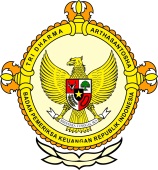       									              BPK Pwk. Prov. Sulawesi TengahTahun :									Bulan :                                                                        		                                                                               		Tanggal : 											Entitas :Korupsi Dana Desa, Kades Kilo Ditahanby Wawan Poso, Metrosulawesi.com - Seorang kepala desa di Poso harus berurusan dengan terali besi karena diduga menyelewengkan dana desa tahun 2015 sebesar Rp 140 juta. Pelaku merupakan Kepala Desa Kilo Kecamatan Poso Pesisir Utara Kabupaten Poso bernama Abdulah S Adu, yang kini mendekam di Lembaga Pemasyarakatan Poso merupakan tahanan titipan Kejaksaan Negeri Poso.
Kades tersebut saat ini telah menjalani kurangan selama 20 hari lebih, dirinya terjerat dengan UU Korupsi yang dianggap telah merugikan negara sebesar Rp140 juta dari anggaran proyek pembangunan fisik senilai Rp200 juta lebih dana ADD tahun anggaran 2015.
Kepala Kejaksaan Negeri Poso Nur Tamam mengatakan, timnya telah menyusun dakwaan terhadap tersangka ASA tersebut. Tersangka dijerat Undang-Undang Nomor 31 Tahun 1999 tentang Pemberantasan Korupsi dengan ancaman kurungan penjara minimal 4 tahun dan maksimal 20 tahun.
"Iya benar, Kades itu ditahan sementara di LP sebagai titipan kejaksaan, yang pertama penahanan selama 20 hari, kemudian diperpanjang selama 40 hari," Ujar Nur Tamam.
Menurutnya, kasus ini merupakan pembelajaran terhadap seluruh Kepala Desa agar berhati-hari dalam menggunakan uang negara.
Kasi Intel Kejari Poso, Muslimin, mengatakan dalam waktu dekat kasus tersebut akan dilimpahkan ke Pengadilan.
"Saat ini tengah penyusuanan dakwaan, dalam waktu dekat ini akan diserahkan ke Pengadilan," ungkapnya.
Untuk diketahui, jika kasus ini terungkap setelah Inspektorat Pemda Poso melakukan audit keuangan alokasi dana desa dan menemukan adanya aliran dana yang tidak bisa dipertanggungjawabkan. 
Editor : Masruhim Parukkai2016MEDIAMetro12345678910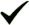 1112  12345678910111213141516171819202122232425262728293031ProvinsiPaluDonggalaTolitoliBuolSigiMorowali UtaraParigi MoutongPosoMorowaliTojo Una-unaBanggaiBanggai KepulauanBanggai Laut